1 занятие Конструирование.Цель: конструирование скворечников из картона.беседа о весне, рассматривание репродукций о весне, перелетных птицах.Игровое упражнение «Скажи о весне»Цель: согласование прилагательных их существительных в числе и роде.-О чем мы можем сказать «весеннее»? (Весеннее солнце, весеннее облако, весеннее утро, весеннее настроение, весеннее небо).-О чем говорят «весенний»? (весенний ручеек, весенний лес, весенний дождь, весенний вечер, весенний парк).-О чем мы говорим «весенняя”? (весенняя капель, весенняя проталинка, весенняя речка, весенняя погода).Каждый год с погодой вешнейВсе гостей крылатых ждут.Только вынесли скворечник,А скворцы уж тут как тут.Показ презентации «Перелетные птицы»Показ образца-Как называется такой домикик? (скворечник)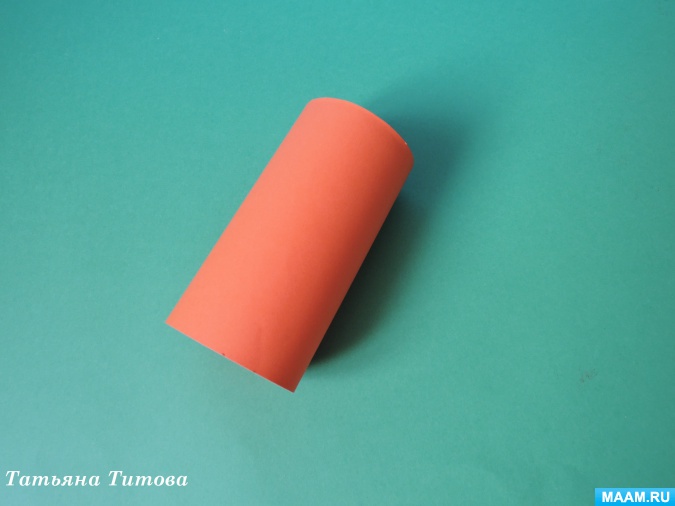 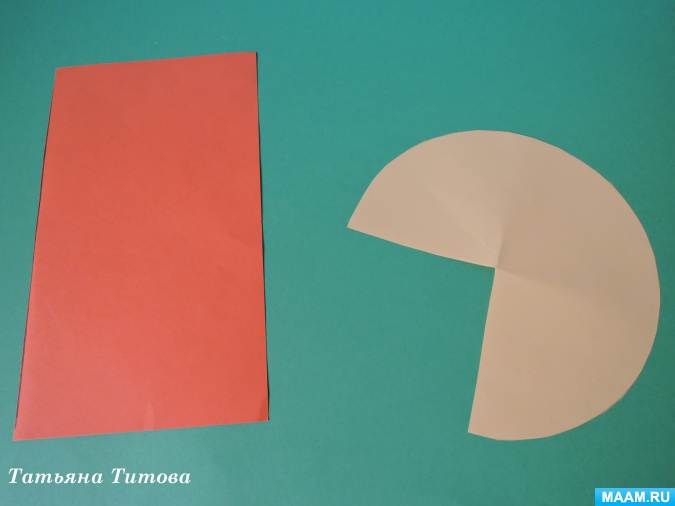 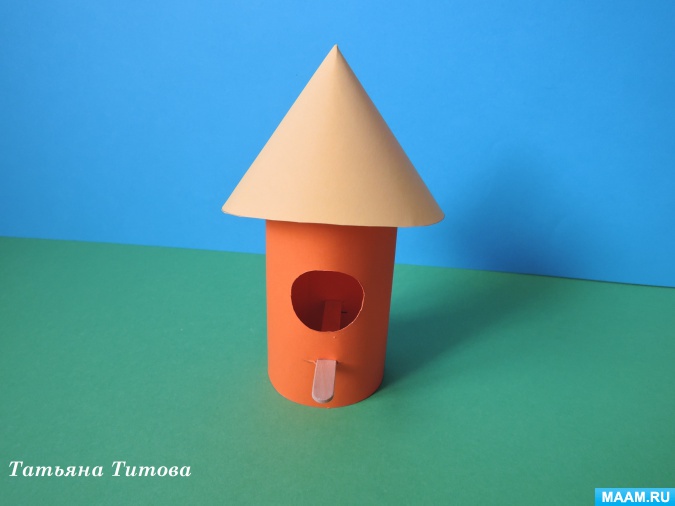 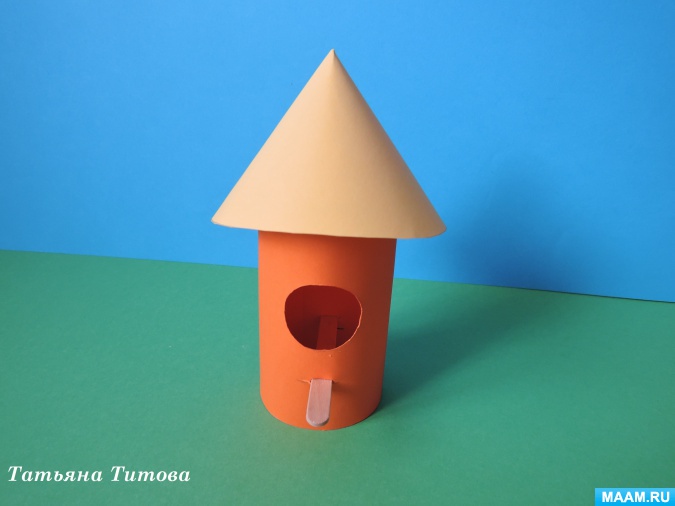 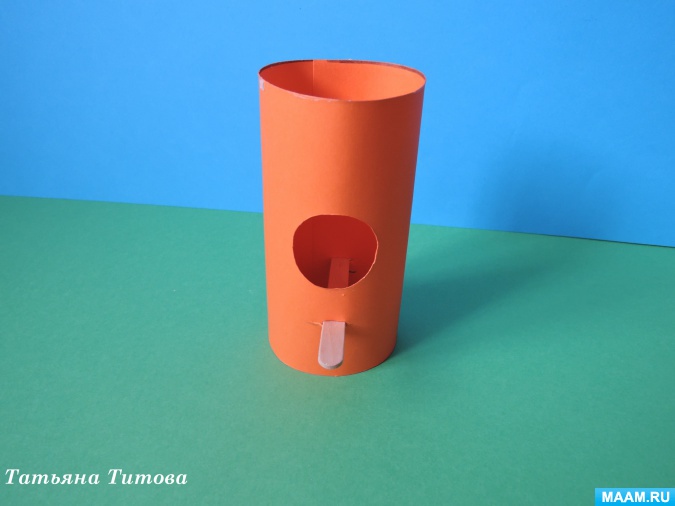 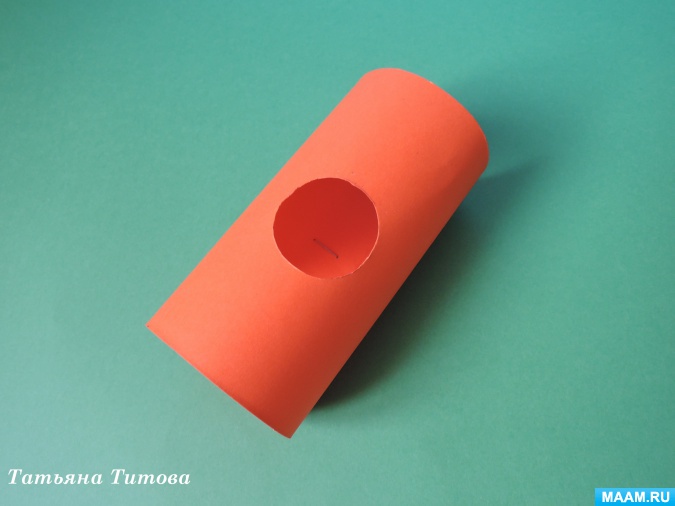 